Wellbeing JournalThursday Write down and draw three things that you are going to do today to make the people in your house smile. ………………………………………………………………………………………………………………………………………………………………………………………………………………………………………………………………………………………………………………………………………………………………………………………………………………………………………………………………………………………………………………………………………………………………………………………………………………………………………………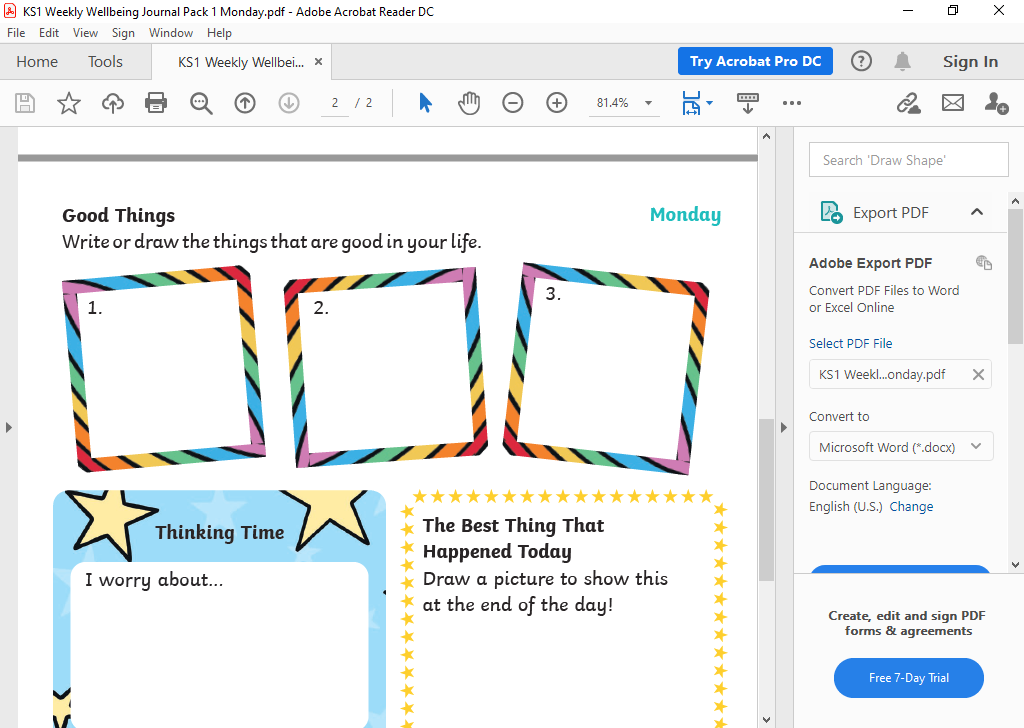 